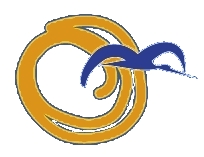 POROČILO O POSTOPKU KADROVANA V ORGANE POMURSKE TURISTIČNE ZVEZE 
ZA MANDATNO OBDOBJE 2022 – 2026
Upravni odbor PTZ je dne 2. 2. 2022 sprejel Sklep o postopku kadrovanja za organe PTZ za mandatno obdobje 2022 – 2026.

PTZ je pozvala vse člane, da predlagajo kandidate za predsednika, upravni odbor, nadzorni odbor in disciplinsko razsodišče. Rok za predloge je bil od 4. 2. 2022 do 5. 3. 2022. Določeni kandidati so bili predlagani s strani več organizacij.
Komisija za kadre in priznanja se je sestala 14. 3. 2022, kjer je pregledala vse prispele predloge. 
Prispeli so naslednji predlogi:za predsednika PTZ 1 predlog,za upravni odbor 15 predlogov,za nadzorni odbor 5 predlogov, za disciplinsko razsodišče 1 predlog. Komisija odloča s stališčem, da mora biti predlagani upravni odbor ustrezen glede na regijsko pokritost in pokritost glede na področje delovanja PTZ, torej društveno, občinsko in gospodarsko sfero. Komisija se je seznanila s kompetencami predlaganih članov, kar je upoštevala pri svoji odločitvi, v veliki meri pa je bila pomembna tudi geografska pokritost delovanja. Ker je za člane disciplinskega razsodišča prišel samo en predlog, se Komisija odloči, da vanj imenuje posameznike, ki so bili predlagani za druge organe. To jim dovoljuje tudi Razpis, saj so se predlagani kandidati, s podpisom, strinjali z drugačno razporeditvijo v organe PTZ. Predlog komisije je preučil upravni odbor Pomurske turistične zveze na seji dne, 21. 3. 2022 in sprejel sklep, da se skupščini predlagajo naslednji kandidati za organe PTZ za mandatno obdobje 2022 – 2026:Za predsednika:
Uroš Kamenšek (predlagatelji: UO PTZ, TD Dobrovnik, ZKTD Puconci)

Člani upravnega odbora - zaprta lista:
Bojan Berden (predlagatelj: OOPZ Murska Sobota)Stanislav Gjerkeš (predlagatelj: TD Hotiza)Jožica Slavinec (predlagatelj: Občina Beltinci)Elizabeta Horvat (predlagatelj: TD Dobrovnik – TE Dobrovnik) Tatjana Kotnik Karba (predlagatelj: Občina Gornja Radgona)Vesna Maučec (predlagatelj: PGZ)Matejka Pajalić (predlagatelj: Občina Moravske Toplice)Aleš Vaupotič (predlagatelj: Občina Ljutomer)Igor Kolenko (predlagatelj: TZ Lendava vabi)Melita Kranjec (predlagatelj: društvo ŠTRK Velika Polana)
Člani nadzornega odbora - zaprta lista (predsednika določijo člani med sabo):
Darja Potočnik (predlagatelj: Mestna občina Murska Sobota)
Robert Grah (predlagatelj: PGZ)Marjan Marič (predlagatelj: OOPZ Murska Sobota)Člani disciplinskega razsodišča - zaprta lista (predsednika določijo člani med sabo):
Marija Kreslin Štefanec (predlagatelj: občina Turnišče)
Branko Bratinščak (predlagatelj: TD Cven)
Rade Bakračević (predlagatelj: TD Radenci)Murska Sobota, 21. 3. 2022Predsednica Komisija za kadre in priznanja
Monika Bači Kleiderman l. r. 